Форма бланка утверждена РешениемМС МО «Купчино» от 24.10.2019 № 14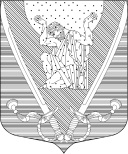 МУНИЦИПАЛЬНЫЙ СОВЕТвнутригородского муниципального образованияСанкт-Петербургамуниципальный округ  Купчино6 СОЗЫВ (2019-2024 г.г.)		П О В Е С Т К А   Д Н Я  заседания МС МО «Купчино»25.02.2021 г. 								Санкт-Петербург,Будапештская ул., д.№19, корп.№1О внесении изменений в Устав внутригородского муниципального образования Санкт-Петербурга муниципальный округ Купчино.Об утверждении Положения об Общественном совете внутригородского муниципального образования Санкт-Петербурга муниципальный округ Купчино». О досрочном прекращении полномочий депутата.Разное.Глава муниципального образования-Председатель Муниципального Совета				А.В. Пониматкин192212,  Санкт-Петербург,  ул. Будапештская,  дом 19,  корп. 1;  тел/ факс (812) 703-04-10,  e-mail: mocupсh@gmail.com